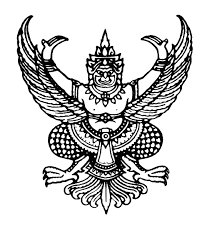 ที่  มท 0810.7/ว		                                      กรมส่งเสริมการปกครองท้องถิ่น							       ถนนนครราชสีมา เขตดุสิต กทม. 10300    	 ธันวาคม 2564เรื่อง  แนวทางการปฏิบัติในการต่ออายุใบอนุญาตจัดตั้งสุสานและฌาปนสถาน ใบอนุญาตดำเนินการสุสานและ ฌาปนสถาน ตามพระราชกฤษฎีกาการกำหนดให้ผู้รับใบอนุญาตชำระค่าธรรมเนียมการต่ออายุใบอนุญาตแทนการยื่นคำขอต่ออายุใบอนุญาต พ.ศ. 2564เรียน  ผู้ว่าราชการจังหวัด ทุกจังหวัดอ้างถึง  หนังสือกรมส่งเสริมการปกครองท้องถิ่น ที่ มท 0810.7/ว 1952 ลงวันที่ 7 กันยายน 2564สิ่งที่ส่งมาด้วย  แนวทางการปฏิบัติในการต่ออายุใบอนุญาตจัดตั้งสุสานและฌาปนสถาน ใบอนุญาต  จำนวน 1 ชุด                      ดำเนินการสุสานและฌาปนสถาน ตามพระราชกฤษฎีกาการกำหนดให้ผู้รับใบอนุญาต                       ชำระค่าธรรมเนียมการต่ออายุใบอนุญาตแทนการยื่นคำขอต่ออายุใบอนุญาต พ.ศ. 2564 		ตามที่กรมส่งเสริมการปกครองท้องถิ่น ได้ขอความร่วมมือจังหวัดแจ้งองค์กรปกครองส่วนท้องถิ่นทราบถึงการดำเนินการการต่ออายุใบอนุญาตจัดตั้งสุสานและฌาปนสถานและใบอนุญาตดำเนินการสุสานและฌาปนสถาน ซึ่งอยู่ในบัญชีแนบท้ายพระราชกฤษฎีกาดังกล่าวของกรมการปกครอง และปฏิบัติตาม              พระราชกฤษฎีกาการกำหนดให้ผู้รับใบอนุญาตชำระค่าธรรมเนียมการต่ออายุใบอนุญาต แทนการยื่นคำขอ                    ต่ออายุใบอนุญาต พ.ศ 2564 รายละเอียดตามหนังสือที่อ้างถึง นั้น				กรมส่งเสริมการปกครองท้องถิ่นได้รับแจ้งจากกรมการปกครองว่า ได้มีหนังสือแจ้งแนวทาง                      การปฏิบัติในการต่ออายุใบอนุญาตจัดตั้งสุสานและฌาปนสถาน ใบอนุญาตดำเนินการสุสานและฌาปนสถาน ตามพระราชกฤษฎีกาการกำหนดให้ผู้รับใบอนุญาตชำระค่าธรรมเนียมการต่ออายุใบอนุญาตแทนการยื่นคำขอต่ออายุใบอนุญาต พ.ศ. 2564 ในการนี้ ขอให้จังหวัดแจ้งองค์กรปกครองส่วนท้องถิ่น ทราบถึงแนวทาง                 การปฏิบัติดังกล่าว เพื่อดำเนินการได้อย่างถูกต้องและเป็นไปในแนวทางเดียวกัน รายละเอียดปรากฏตาม                  สิ่งที่ส่งมาด้วย	จึงเรียนมาเพื่อโปรดพิจารณา 	ขอแสดงความนับถือ                    อธิบดีกรมส่งเสริมการปกครองท้องถิ่นกองพัฒนาและส่งเสริมการบริหารงานท้องถิ่นกลุ่มงานส่งเสริมการบริหารกิจการบ้านเมืองที่ดีท้องถิ่น โทร. 02 241 9000 ต่อ 2322 โทรสาร 02 241 6956ไปรษณีย์อิเล็กทรอนิกส์ saraban@dla.go.thผู้ประสานงาน นางสาวชนเนษฎ์ แก้วพุฒ มือถือ 09 5669 3645ที่  มท 0810.7/ว 		                                      กรมส่งเสริมการปกครองท้องถิ่น             การประเมินผู้บริหารองค์การ (ผู้บริหารท้องถิ่น) ประจำปีงบประมาณ พ.ศ. ๒๕๖๒ จำนวน 2 รอบการประเม